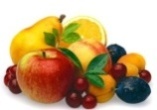 	Jedilnik 	Od 16. 9. do 20. 9.  2019Kuhinja si pridržuje pravico do spremembe jedilnika.                                                                                               Sadni krožnik sestavlja mešano sezonsko sveže sadje: jabolko, ananas, mandarina, hruška, banana, melona, pomaranča, klementina, jagode, marelice, paprika, korenček, k. zelje, ..   Otroci imajo ves čas na voljo vodo ali nesladkan čaj.DanZajtrkMalicaKosiloP.malicaPonedeljek16. 9.pirin kruhtopljen sirbela kavaSadno-zelenjavni krožnikgoveja juha z zlatimi kroglicamipopečena piščančje krače, tri žita z zelenjavokumare v solati                                          voda želvicamlekoTorek17. 9.črni kruhmaslomarmeladačajSadno-zelenjavni krožnik brokolijeva juhamusakapesa v solativoda ovsen kruhsadni grški jogurt Sreda             18. 9.mlečni rižSadno-zelenjavni krožnik paradižnikova juha sirovi ravioli na drobtinah stročji fižol v solati s paradižnikomvoda        sadjepolnozrnat kruhČetrtek19. 9.kifelj kakavSadno-zelenjavni krožnik popečen piščančji zrezkipire krompir  špinača                                   vodaržen kruhsirni namaz s paprikoPetek		20. 9.polbeli kruhpuranja šunkačajSadno-zelenjavni krožnik ričetsladoledvodasirova štručkasadje